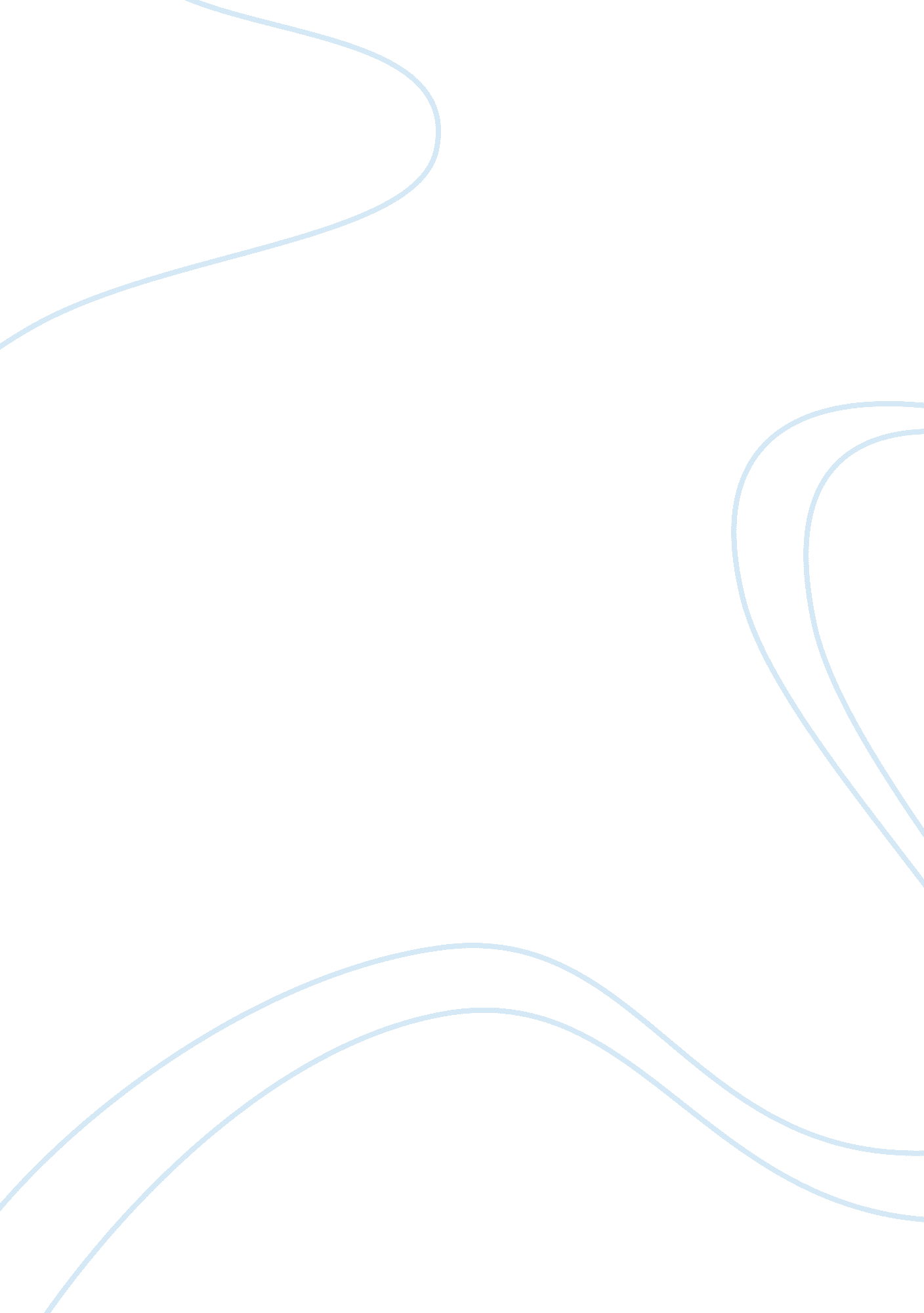 Blog #3Linguistics, English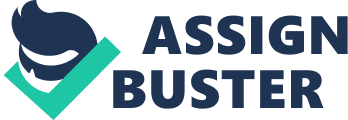 Safety in the construction industry al Affiliation: Safety in the construction industry The construction sector is among the most dangerous industries in terms of safety of the employees. Most of its operations happen either in the workshop or on the actual construction site. Construction activities, therefore, require a lot of safety precautions to avoid the occurrence of accidents on site. 
The fast safety measure on a construction site is the gear that a person is putting on while on site. It is recommended that all the people on site, both skilled and unskilled, should be in leather shoes. Safety boots protect a person from injuries that may occur as a result of slipping off or stepping on sharp objects on site (Howarth & Watson, 2009). Another important gear is a helmet. The helmet protects a person on site from injuries from overhead loose chippings. Most construction sites are on open air and hence protect the employees from harsh weather conditions. 
Construction equipment should be used in such a manner that they do not hurt the user and the people around them. Most construction tools are metallic and hence can cause serious injuries if misused (Rowlinson, 2004). The safety codes of construction requires that any equipment should only be utilized if it is the in its best condition. Construction managers should, therefore, ensure that all the tools are in good use so as to avoid any possible injuries. 
The sector makes use of many types of machinery due to the nature of the job. The machines can cause severe damages is they are not properly used. Machines users of cranes should ensure that the sweep area of the crane is clear before operating it (Rowlinson, 2004). Other machines such as compactors and excavators should be used in an area with minimal traffic to avoid possible damages. 
In conclusion, safety is paramount in the construction sector and all people in the sector should observe and maintain it 
References 
Howarth, T., & Watson, P. (2009). Construction safety management. Chichester, U. K: Wiley-Blackwell. 
Rowlinson, S. M. (2004). Construction safety management systems. London: Spon Press. 